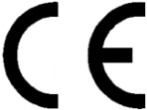 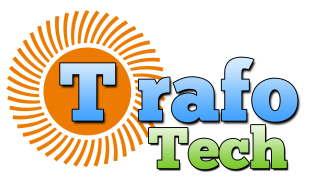       TECHNINIŲ PARAMETRŲ LAPAS SKIRIAMASIS  TRANSFORMATORIUSTTS-v 9kVv 230 IP66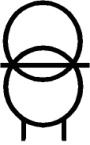 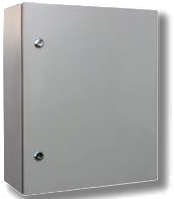 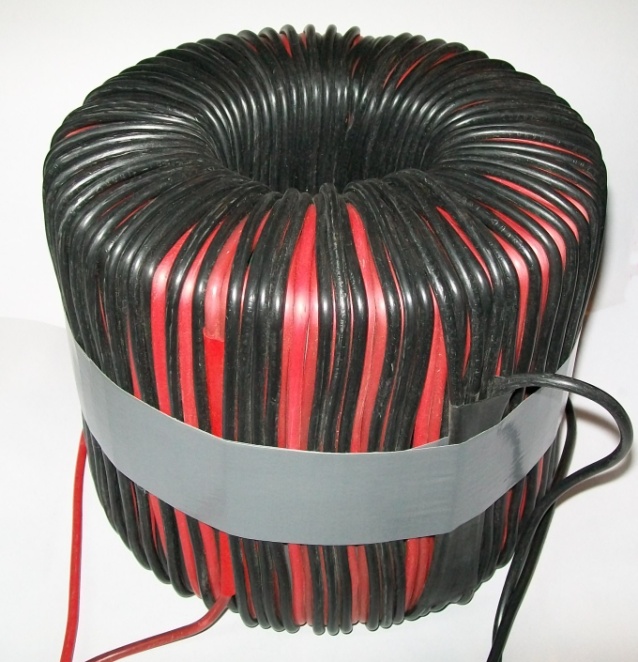 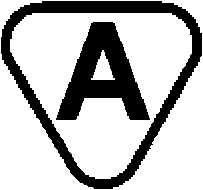 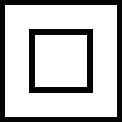 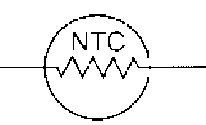 Maitinimo įtampa [PRI]:							3x400V ~50/60HzMaksimalios apkrovos srovė [Imax]:					39,13AIšėjimo įtampa esant tuščiąjai eigai [SEC[:				234V	Išėjimo įtampa esant maksimaliai apkrovai [SEC]:                    230V~50/60HzNulinė srovė [I0]:								300 mATransformatoriuje išsklaidyta galia [ΔP]:				117WIzoliacijos klasė:									IIAplinkos temperatūra [ta]							-40 ÷ 40oCTemperatūros kilimas iš apvijų [Δt]:					38oCMatmenys [A/B/C]: 								600/000/300 mmSvoris:										≈140 kgTransformatoriuje sumontuota minkšto paleidimo sistema - NTC termistoriai.Atskirų transformatorių parametrai dėl skirtingų šerdžių savybių bei apvijiniųlaidų gali nežymiai skirtis nuo standartinių. Šie skirtumai neturi įtakos maitinamųįrenginių darbui.TRANSFORMATORIAUS KORPUSAS TTS-v 9kVv 230 IP66 Transformatoriaus apvijų jungčių schema: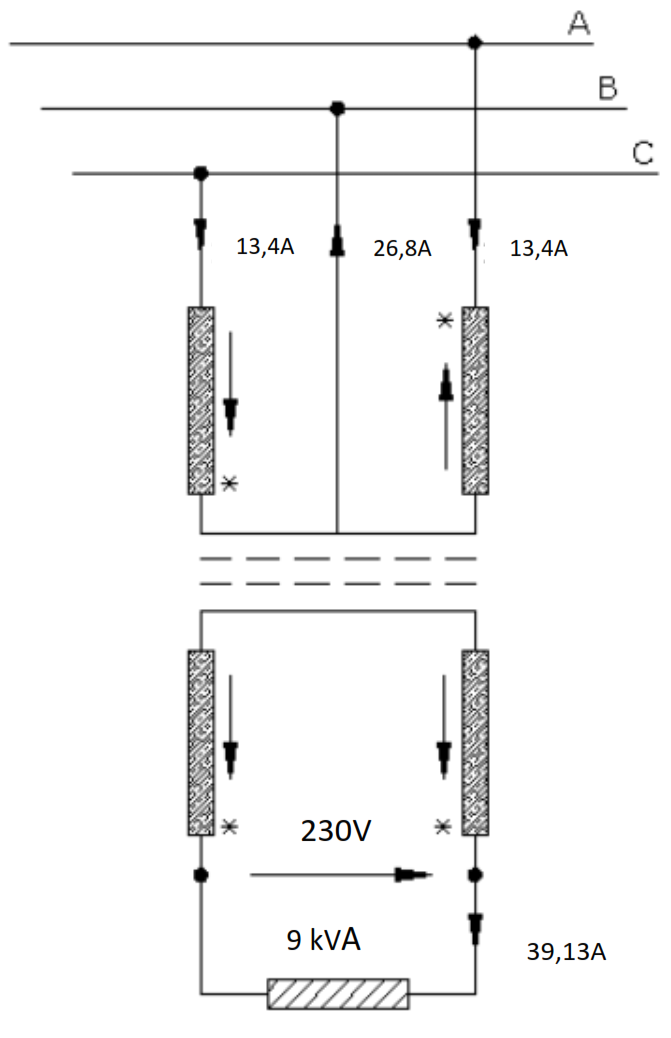 Įranga:                     Minkšta paleidimo sistema - 2 termistoriai NTC 0,5Ω 450V                                   Bėgių jungtys 1,5÷50mm2Įranga:                     Minkšta paleidimo sistema - 2 termistoriai NTC 0,5Ω 450V                                   Bėgių jungtys 1,5÷50mm2